Argument Rubric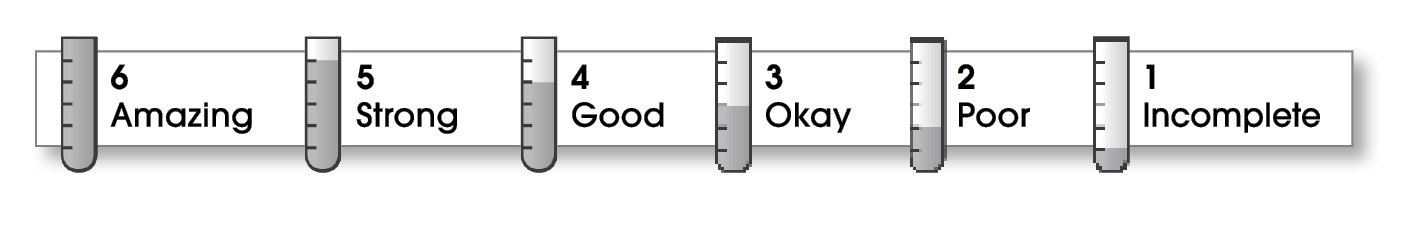 Comments:    You give your readers several ways to support endangered animals, but they need more information. Tell your readers what the Endangered Species Act is and how they can support it. By using more specific details you could make this an excellent paper. Develop your reasons for supporting endangered animals. Find some facts or numbers to support your opinion. That would make your persuasive argument stronger.Good job of proofreading. Your paper is nearly error-free.© Thoughtful Learning	For Writers Express Name:Title:Endangered Animals3StructureThe writing . . . begins by introducing the topic and stating an opinion about it.supports the opinion in the middle part.focuses on one main supporting reason in each middle paragraph.ends by restating the opinion and calling readers to action.The writing . . . begins by introducing the topic and stating an opinion about it.supports the opinion in the middle part.focuses on one main supporting reason in each middle paragraph.ends by restating the opinion and calling readers to action.3Ideasprovides a clear, effective opinion statement.provides a variety of reasons and strong evidence to support the opinion. sounds sincere and knowledgeable.   uses precise nouns and active verbs. provides a clear, effective opinion statement.provides a variety of reasons and strong evidence to support the opinion. sounds sincere and knowledgeable.   uses precise nouns and active verbs. 4Conventionsuses end punctuation and commas correctly.correctly capitalizes first words and proper nouns.avoids spelling errors.correctly uses words (there, they’re, their).uses end punctuation and commas correctly.correctly capitalizes first words and proper nouns.avoids spelling errors.correctly uses words (there, they’re, their).